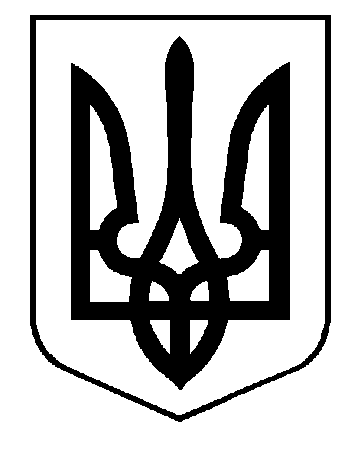  КИЇВСЬКА ОБЛАСНА ДЕРЖАВНА АДМІНІСТРАЦІЯУПРАВЛІННЯ  ІНФОРМАЦІЇ ТА ЗВ’ЯЗКІВ З ГРОМАДСЬКІСТЮ01196,  м.Київ-196, пл. Лесі Українки, 1, факс 286-82-6501.08.2018 №01-22/475	                                                                                        Інтернет-видання                                                                                                                                                                       «КиевВласть»     На запит Закуракіна В.О.	                                                            У Київській обласній державній адміністрації опрацьовано інформаційний запит від 31.07.2018 Інтернет-видання «КиевВласть». Згідно з ч. 1 ст. 1 Закону України «Про доступ до публічної інформації»: Публічна інформація - це відображена та задокументована будь-якими засобами та на будь-яких носіях інформація, що була отримана або створена в процесі виконання суб'єктами владних повноважень своїх обов'язків, передбачених чинним законодавством, або яка знаходиться у володінні суб'єктів владних повноважень, інших розпорядників публічної інформації, визначених цим Законом.	Відповідно до Постанови Пленуму Вищого адміністративного суду України від 29.09.2016 року № 10 визначальним для публічної інформації є те, що вона заздалегідь зафіксована будь-якими засобами та на будь-яких носіях та знаходилась у володінні суб'єктів владних повноважень, інших розпорядників публічної інформації.	У свою чергу, Ваш запит не підлягає розгляду відповідно до Закону України «Про доступ до публічної інформації», оскільки потребує додаткового опрацювання, створення інформації та надання роз’яснень.Відповідно до інформації департаменту регіонального розвитку та житлово-комунального господарства облдержадміністрації   повідомляємо. Щодо механізму погашення боргів місцевих теплокомуненерго.Законом України «Про Державний бюджет України на 2018 рік» з державного бюджету місцевим бюджетам передбачена субвенція на погашення різниці між фактичною вартістю теплової енергії, послуг з централізованого опалення, постачання гарячої води, централізованого водопостачання та водовідведення, постачання холодної води та водовідведення (з використанням внутрішньобудинкових систем), що вироблялися, транспортувалися та постачалися населенню, бюджетним установам і організаціям та/або іншим підприємствам теплопостачання, централізованого питного водопостачання та водовідведення, які надають населенню такі послуги, та тарифами, що затверджувалися та/або погоджувалися органами державної влади чи місцевого самоврядування в обсязі 1000,0 млн. грн. (спеціальний фонд).В свою чергу, згідно розподілу вказаної субвенції, постановою Кабінету Міністрів України від 14.02.2018 № 110  для Київської області передбачено кошти в сумі 27,6 млн.грн. Механізм відшкодування субвенції, наразі, відсутній.Щодо завдань облдержадміністрації перед райдержадміністраціями стосовно погашення боргів місцевих тепломереж.Згідно Плану заходів з підготовки господарського комплексу та об’єктів соціально-культурного призначення Київської області до роботи в осінньо-зимовий період 2018/2019 року, затвердженого розпорядженням голови облдержадміністрації     від 14 травня 2018 року № 302, райдержадміністраціям, міськвиконкомам (міст обласного значення), об’єднаним територіальним громадам доручено до  1 вересня 2018 року взяти під особистий контроль стан розрахунків:населення за отримані житлово-комунальні послуги (у першу чергу послуги з теплопостачання), посиливши претензійно-позовну роботу із найбільшими боржниками;теплопостачальних та теплогенеруючих підприємств за спожитий природний газ та електричну енергію.Щодо суми заборгованості місцевих теплокомуненерго за спожитий природний газ.Протягом січня-червня 2018 року, за даними НАК «Нафтогаз України», підприємствами теплоенергетики області спожито 135,3 млн.м3 природного газу на суму 883,5 млн.грн., сплачено станом на 31.07.2018 року –                            879,6 млн.грн., або 99,6%. В рахунок оплати за 2018 рік НАК «Нафтогаз України» зараховано лише 451,8 млн.грн., решта в рахунок боргів минулих періодів. Таким чином, рівень оплати теплопостачальних підприємств області за спожитий у 2018 році природний газ, за даними НАК «Нафтогаз України», складає лише 51,1%.Загальна заборгованість за природний газ, станом на 31.07.2018 року, складає 728,5 млн.грн., в т.ч. за 2018 рік – 431,7 млн.грн.Щодо найбільших боржників.У зв’язку з невідповідністю затверджених тарифів на теплову енергію фактичним витратам на їх виробництво усі теплопостачальні підприємства області мають заборгованість за спожитий перед НАК «Нафтогаз України» природний газ.Найбільшу заборгованість за природний газ мають:КП БМР «Білоцерківтепломережа» (тарифи встановлюються Національною комісією, що здійснює державне регулювання у сферах енергетики та комунальних послуг)  загальна заборгованість – 328,1 млн.грн., в т.ч. за 2018 рік – 228,3 млн.грн. КП «УЖКГ» м.Славутич (тарифи встановлюються органом місцевого самоврядування) загальна заборгованість – 72,3 млн.грн., в т.ч. за 2018 рік –                9,1 млн.грн. КП БМР «Броваритепловодоенергія» (тарифи встановлюються Національною комісією, що здійснює державне регулювання у сферах енергетики та комунальних послуг)  загальна заборгованість – 65,1 млн.грн., в т.ч. за 2018 рік – 64,7 млн.грн. КП «Васильківтепломережа» (тарифи встановлюються органом місцевого самоврядування) загальна заборгованість – 38,1 млн.грн., в т.ч. за 2018 рік – 7,6 млн.грн. КП «Вишгородтепломережа» (тарифи встановлюються органом місцевого самоврядування) загальна заборгованість – 21,2 млн.грн., в т.ч. за 2018 рік – 21,0 млн.грн. Управління інформації та зв’язків з громадськістю Київської облдержадміністрації  